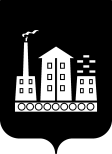 АДМИНИСТРАЦИЯ ГОРОДСКОГО ОКРУГА СПАССК-ДАЛЬНИЙ ПОСТАНОВЛЕНИЕ18 сентября 2018г.                  г. Спасск-Дальний, Приморского края                  № 344-па   О внесении изменений в Положение об управлении   проектами (программами) в Администрации городского округа Спасск-Дальний, утвержденное постановлением Администрации городского округа Спасск-Дальний от 23 июля 2018 года № 268-па В  соответствии с Федеральным законом от 06 октября 2003г.  № 131-ФЗ «Об общих принципах организации местного самоуправления в Российской Федерации», руководствуясь постановлением Правительства Российской Федерации от 15 октября 2016г. № 1050 «Об организации проектной деятельности в Правительстве Российской Федерации», постановлением Администрации Приморского края от 25 апреля 2016г.  № 160-па «Об утверждении Положения об управлении проектами в органах исполнительной власти Приморского края», распоряжением Администрации городского округа Спасск-Дальний от 29 ноября 2017г. № 554-ра «О мерах по внедрению проектно-ориентированной системы управления в Администрации городского округа Спасск-Дальний», Уставом городского округа Спасск-ДальнийПОСТАНОВЛЯЮ:1. Внести в Положение об управлении проектами (программами) в Администрации городского округа Спасск-Дальний, утвержденное постановлением  Администрации городского округа Спасск-Дальний от 23 июля 2018 года № 268-па, следующие изменения:1.1. пункты 18.4., 18.5., 18.6. изложить в следующей  редакции: «18.4. руководитель проекта (программы), совместно с участниками проекта (программы), утвержденными в организационной (ролевой) структуре управления проектом (программой), в течение 2 рабочих дней с даты открытия проекта (программы) формирует предложения по составу команды проекта (программы) и степени участия всех участников команды в проекте (программе);18.5. сформированный состав команды проекта (программы) руководитель проекта (программы) в течение 5 рабочих дней с даты открытия проекта (программы) согласовывает с председателем муниципального проектного офиса, руководителями внутренних и внешних участников проекта (программы), куратором проекта (программы) и направляет предложения по персональному составу команды проекта (программы) на утверждение заказчику проекта (программы);18.6. заказчик проекта (программы) утверждает состав команды проекта (программы) в течение 3 рабочих дней с даты поступления на утверждение;».2. Административному управлению Администрации городского округа Спасск-Дальний (Моняк) разместить настоящее постановление на официальном сайте городского округа Спасск-Дальний.3. Контроль за исполнением настоящего постановления возложить на заместителя главы Администрации, руководителя аппарата Администрации городского округа Спасск-Дальний  Е.Э. Богинского.Глава городского округа Спасск-Дальний                         	                     В.В. Квон